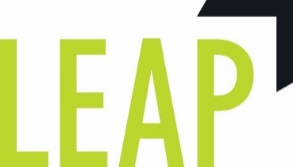 Learner Engagement and Achievement Partnership Multi Academy TrustBrinsworth Academy Sixth Form 16-19 Bursary Fund Application FormDeclaration of No Changes to Household/Financial CircumstancesStudent DetailsPlease read the declaration below carefully before signing:I declare that the statements made on the Bursary Application form 2022-2023 are true and correct.I confirm that there have been no material changes to household income or circumstances since the Bursary Application form was submitted in 2022-2023I undertake to supply any additional information that may be required. I understand that if I fail to provide timely information my application will not be accepted. I undertake to inform the school of any alteration to my circumstances.I agree to repay the school in full and immediately any sums if the information I have given is shown to be false.I am aware that if I fail to meet attendance or progress targets then I will not receive the subsequent allocation.Signed (Learner)           …………………………………….                  Date   ……………………. Signed (Parent/Carer)  …………………………………….            	    Date   …………………….Surname First name(s)Year Tutor GroupFor School Use only:Date application received:Category A Category BNotes:Notes:Notes:Notes:Notes: